San Pacomio siglo IV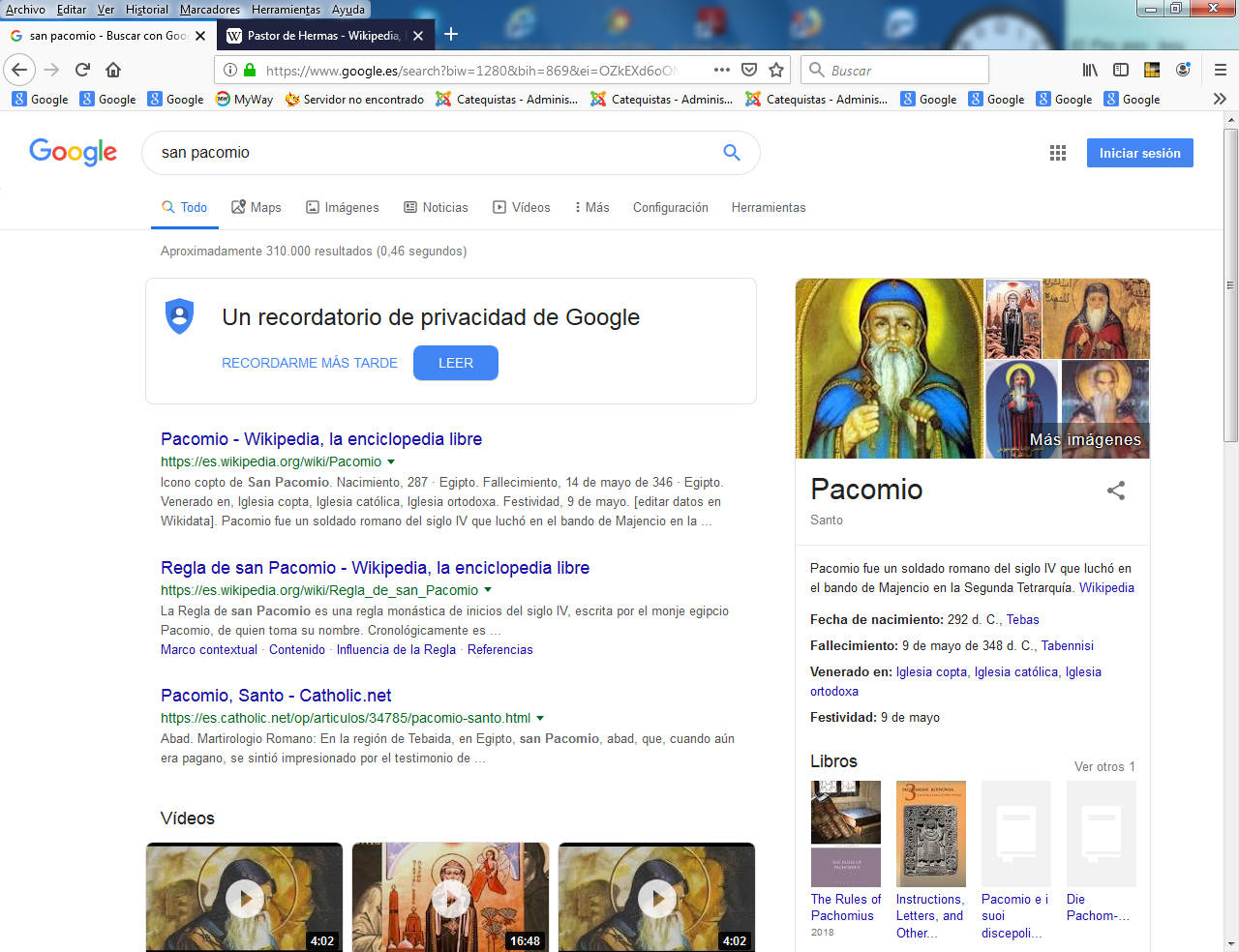      En los primeros tiempos cristianos, a causa de las persecuciones, hubo adeptos con frecuencia muy cultos y socialmente significativos que se retiraban a los desiertos para no correr el peligro de morir en  las persecuciones y para no correr el riesgo de apostatar ante los tormentos y sufrimientos.     ¡Qué bien haría el buen catequista si alguna vez dedicara un tiempo para pensar en Dios y para reflexionar cómo desarrolla su misión de evangelizador!. A eso lo suelen llamar "retiro" o "dia de desierto". Pero es más bien "encuentro", con uno mismo y con Dios.    Pacomio fue un soldado romano del siglo IV que luchó en el bando de Majencio en la Segunda Tetrarquía. Considerado padre del monacato cenobítico, se convirtió al cristianismo en el transcurso de un viaje a Alejandría, altamente impresionado por las buenas cualidades que pudo ver entre los cristianos de aquellas tierras, en especial la caridad. Fue entonces cuando decidió retirarse como ermitaño para llevar una vida de oración y austeridad, junto a uno de los templos de Serapis que por aquel entonces se hallaba en ruinas. Pacomio es conocido como uno de los Padres del yermo o desierto.    Aunque generalmente se considera a san Antonio como el fundador del monaquismo cristiano, san Pacomio el Viejo tiene todavía mayor derecho a ese título. En efecto, aunque él no fue el primero que reunió comunidades numerosas de ascetas cristianos, fue el primero que les dio una verdadera organización y dejó reglas escritas. Pacomio nació de padres paganos en la Tebaida superior hacia el año 292.  A los veinte años fue llamado al servicio militar en los ejércitos imperiales. Durante la travesía del Nilo, que se realizó en pésimas condiciones, los cristianos de Latópolis (Esneh), compadecidos de Pacomio y sus compañeros, los trataron con gran bondad. Pacomio no olvidó nunca ese ejemplo de caridad.   Tan pronto como terminó el servicio militar, volvió a Khenoboskion (Kasr-as-Syad), donde había un templo cristiano y entró a formar parte de los catecúmenos. Después del bautismo, su principal preocupación fue encontrar la manera de corresponder perfectamente a la gracia que había recibido. Cuando oyó decir que un ermitaño llamado Palemón servía a Dios con gran perfección en el desierto, fue a buscarle y le rogó que le tomase por discípulo para aprender a oras y par hacer penitencia.    El anciano anacoreta no le ocultó las dificultades de la vida solitaria, pero Pacomio no se amedrentó. Después de prometer obediencia a su maestro, recibió el hábito. Ambos anacoretas llevaban una vida muy austera. Sólo comían pan y sal; no bebían vino ni empleaban aceite; oraban buena parte de la noche y, con frecuencia, pasaban la noche entera sin dormir. Unas veces recitaban juntos todo el salterio; otras, se dedicaban al trabajo manual en tanto que su espíritu oraba.    Un día que Pacomio había ido, como acostumbraba a hacerlo de vez en cuando, a un vasto desierto de las riberas del Nilo, llamado Tabennisi, oyó una voz que le ordenaba fundar ahí un monasterio; al mismo tiempo, se le apareció un ángel, el cual le instruyó sobre la vida religiosa. Pacomio contó lo sucedido a Palemón, quien se trasladó con él a Tabennisi, hacia el año 318, le ayudó a construir una celda y permaneció con él algún tiempo.    El primer discípulo que se reunió con san Pacomio en Tabennisi, fue su hermano mayor, Juan. Pronto acudieron otros discípulos y, al poco tiempo, la comunidad contaba ya con más de cien monjes. San Pacomio los condujo a una alta perfección, sobre todo dándoles ejemplo de fervor. El santo vivió quince años sin acostarse. Tomaba su frugal comida sentado en una piedra y, desde el momento de su conversión, nunca comió hasta saciarse. Sin embargo, acomodaba sus exigencias a la capacidad de cada uno de los monjes y no se negaba a aceptar a los candidatos más ancianos y débiles.    Estableció, además, otros seis monasterios en la Tebaida. A partir del año 336, fijó su residencia en el monasterio de Pabau, cerca de Tebas, que llegó a ser más famoso que Tabennisi. Para que los pastores pudiesen asistir a los divinos misterios, fundó también una iglesia, en la que ejerció algún tiempo el cargo de lector; pero sus discípulos no pudieron nunca persuadirle a que recibiese la ordenación sacerdotal ni a permitir que sus monjes se ordenasen, aunque no rehusaba la admisión en el monasterio a quienes ya eran sacerdotes.    San Pacomio se opuso valientemente a los arríanos y, el año 333, recibió la visita de san Atanasio. A instancias de su hermana, a la que nunca quiso volver a ver, construyó un convento para religiosas del otro lado del Nilo. Convocado ante un sínodo en Latópolis para responder a ciertas acusaciones, san Pacomio dio muestras de tal humildad, que todos quedaron maravillados. Ciertamente san Pacomio practicó la humildad y la paciencia en grado heroico. Dios obró por su intercesión numerosas curaciones.     El santo murió el 15 de mayo de 348, durante una epidemia que diezmó a los monjes. A su muerte, había ya tres mil monjes en los nueve monasterios que dirigía. Casiano cuenta que cuanto más numerosas eran las comunidades, más perfecta era su disciplina, ya que todos los monjes obedecían al superior con la prontitud de una sola persona.     Para mantener la observancia, san Pacomio tenía la costumbre de clasificar a sus subditos en veinticuatro categorías, según las letras del alfabeto; así, por ejemplo, la "iota" significaba que se trataba de un monje sencillo e inocente; la "beta" indicaba que tenía un carácter terco y difícil, etc. Los monjes vivían en grupos de tres en cada celda, repartidos según sus oficios, y se reunían los sábados y domingos para los oficios de la noche y la misa. Se daba gran importancia a la lectura de la Biblia, y los monjes aprendían de memoria pasajes enteros. Generalmente, los discípulos de san Pacomio eran gentes del pueblo.Monasterios de Pacomio    Tras un tiempo de vida como ermitaño decidió crear una regla para monjes en comunidad que debían tener el trabajo como medio de subsistencia importante. Con esta regla monástica sentó las bases para lo que fuera más tarde el Ora et labora que proclamó San Benito. Los monasterios creados por Pacomio llegaron a ser centros fabriles de producción, con un recinto rodeado por un muro, en el que había cabida hasta para mil monjes repartidos en las distintas casas. ​ Dentro del cercado había distintas edificaciones y en cada una trabajaban y oraban cuarenta monjes. A su vez cuatro de estos edificios formaban una tribu con 160 monjes. Al frente del conjunto del monasterio había un abad. Cada cierto tiempo se reunían todos los frailes para tratar asuntos comunes y de religión. Estas reuniones se hicieron célebres con el nombre de pacomias.       La vida monástica de los pacomios tuvo gran aceptación entre las comunidades cristianas. A la muerte de Pacomio existían ya nueve monasterios de monjes y dos de monjas, siendo el primero de todos el que fundó en Tabennisi (Egipto). Murió hacia el año 346. Regla de S. Pacomio   La Regla de san Pacomio es una regla monástica de inicios del siglo IV, escrita por el monje egipcio Pacomio, de quien toma su nombre. Cronológicamente es la regla de vida monástica cristiana más antigua de que le se tiene conocimiento. Aunque fue escrita en copto, solo se conserva íntegro su contenido en dos traducciones. Una de estas traducciones es la de Jerónimo, realiza en el 404 aproximadamente. A inicios del siglo XX se encontraron unos fragmentos en copto, los cuales han aportado nuevas perspectivas de interpretación sobre la vida de los monjes del desierto, en Egipto, cuyo estilo de vida se regía bajo esta regla y hoy se le conoce como monacato pacomiano.    Luego se fue llamando Regla de los padres del desierto y de las madres del desierto. Así el monacato cristiano se fue difundiendo gradualmente en Egipto, Siria, Palestina y Asia Menor. Muchos monjes se fueron agrupando, tratando de encontrar un equilibrio entre vida solitaria y vida común, dando paso a la vida semicenobítica.      La regla está constituida por cuatro colecciones de preceptos. Las dos primeras colecciones, parece que fueron redactadas según las necesidades del momento, puesto que los preceptos contenidos no están sistemáticamente ordenados. Las dos siguientes, en cambio, muestran un orden lógico, dedicados casi que exclusivamente a las funciones de los superiores y una especie de código penal.    No contiene elementos doctrinales ni teológicos, sino una preocupación por establecer la disciplina y el orden en la vida del cenobio. Al ser la primera regla monástica, al menos conocida, es importante para la historia de la Vida consagrada, por el papel del superior, personaje del que también por primera vez se habla en un texto legislativo de ese carácter. Según la Regla, la obediencia del monje al superior debe ser ciega pues todo se hace según su disposición. Sin embargo, si este falta a su trabajo puede ser sometido a juicio por la comunidad monacal. ​    En su regla, Pacomio establece momentos de vida en común, resalta la fraternidad como uno de los elementos básicos de la vida cenobítica. Las comidas y algunos momentos litúrgicos se deben realizar en comunidad, sin embargo, si querían vivir en extremo el eremistimo, se les lleva su comida a sus celdas y aislaban del resto de la comunidad. Por lo demás, establece ejercicios de contemplación, prácticas ascéticas, oración y trabajo manual. Los candidatos debían dejar todas sus pertenencias en una caja común, así se convertían en miembros plenos de la comunidad. ​ 